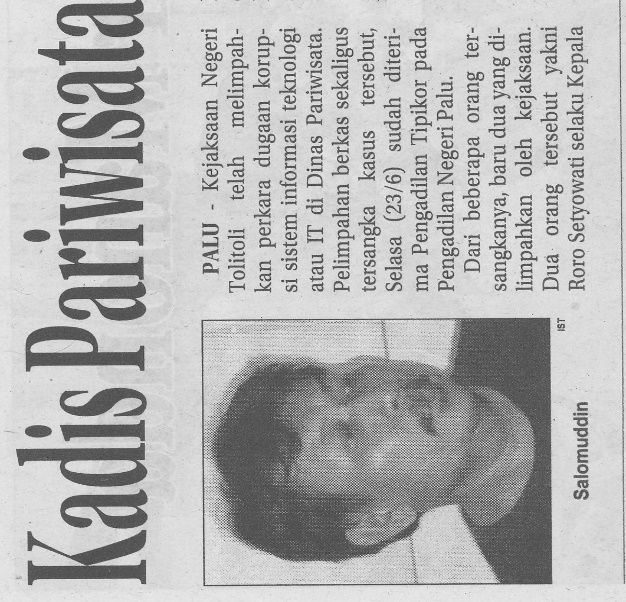 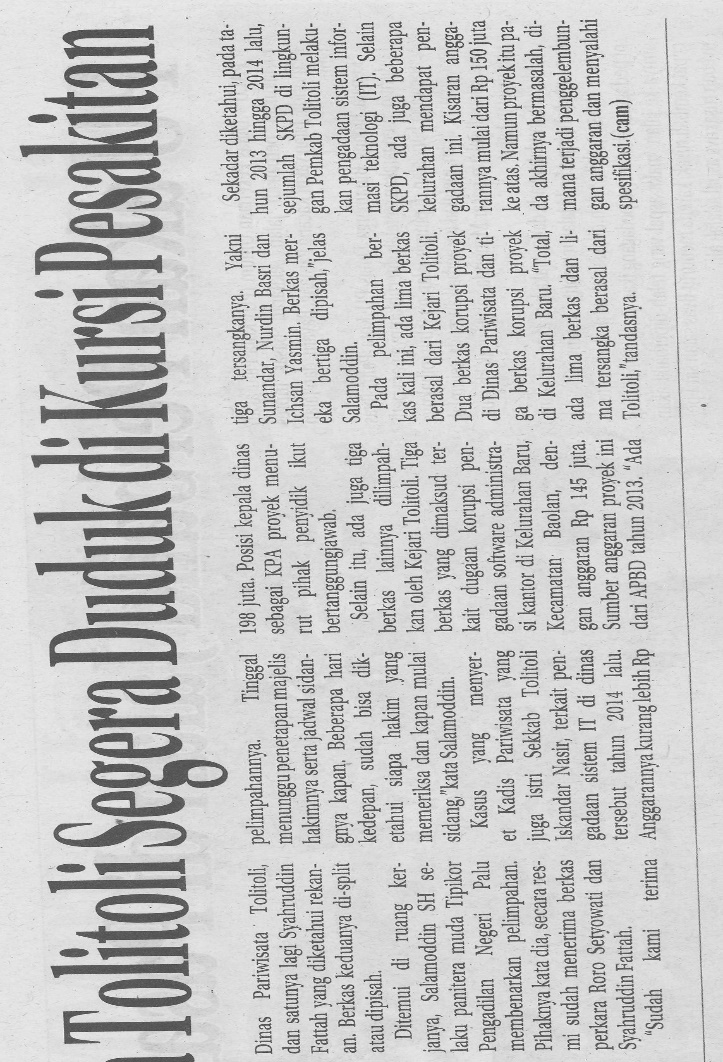 Harian    :Radar SultengKasubaudSulteng IHari, tanggal:Rabu, 24 Juni 2015KasubaudSulteng IKeterangan:Kadis Pariwisata Tolitoli segera duduk di kursi pesakitanKasubaudSulteng IEntitas:TolitoliKasubaudSulteng I